ДОГОВОРучастия в долевом строительстве № Я-2-13-_____________________ (дата рождения: _________ г., паспорт гражданина РФ, _________, выдан _________ г. _________, код подразделения: _________, адрес регистрации: _________), именуемый в дальнейшем «Участник», с одной стороны, иОткрытое акционерное общество «Запсибгазпром», именуемое в дальнейшем «Застройщик», в лице Начальника управления по распоряжению имуществом ОАО «Запсибгазпром» Ивановской Ирины Сергеевны, действующей  на основании доверенности от ________ г., удостоверенной _______, нотариусом _______, зарегистрированной в реестре за № ________, с другой стороны,совместно именуемые «Стороны», заключили настоящий договор о следующем:Термины и определения1.1. Если в тексте настоящего Договора не указано иное, следующие термины и определения имеют указанное значение:1.1.1. Паркинг ГП-13– Объект капитального строительства «Многоэтажные жилые дома с объектами инфраструктуры в границах улиц: Губернская – Закалужская – Московский тракт».  ГП-13. Многоэтажный гараж-стоянка», адрес: Тюменская область, город Тюмень, улица Губернская, 37в, расположенный на земельном участке площадью 2 329 кв. м., кадастровый номер 72:17:1313004:8402, разрешенное использование: для строительства жилых домов и объектов соцкультбыта. Земельный участок принадлежит ОАО «Запсибгазпром» на праве собственности, основание возникновения: договор купли-продажи земельных участков № 013946-К-7-23 от 05.07.2012 г., дополнительное соглашение к Договору купли-продажи земельных участков № 013946-К-7-23 от 05.07.2012 г. от 28.08.2012 г., запись о государственной регистрации права: № 72:17:1313004:8402-72/001/2017-1 от 27.07.2017 г.Основные характеристики Паркинга ГП-13:        вид - нежилое здание;                                                   назначение - машино-места (хранение автомобилей);этажность - 10 этажей (9 надземных этажей, 1 этаж подземный);общая площадь - 17 197,7 кв.м.;материалы наружных стен - монолитные железобетонные и кирпичные из силикатного кирпича с расшивкой швов; материалы поэтажных перекрытий - монолитные железобетонные безбалочные плиты;класс энергоэффективности - А;сейсмостойкость - 5 баллов.1.1.2. Блок-бокс (машино-место) – часть Паркинга ГП-13, объект долевого строительства, блок-бокс (машино - место), которое будет находиться в Паркинге ГП-13.Основные характеристики Блок-бокса (машино - места): Назначение: нежилое; Строительный (условный)  № Блок-бокса (машино - места): _________;Местоположение объекта долевого строительства (пределы осей): _________;Этаж: _________;Общая проектная площадь Блок-бокса (машино - места): _________кв. м.Наличие и площадь частей Блок-бокса (машино - места): на части не делитсяПо завершению строительства и ввода Паркинга ГП-13 в эксплуатацию Блок-бокс (машино - место) подлежит передаче Участнику. План объекта долевого строительства - Блок-бокса (машино-места), отображен в графической форме (схема, чертеж) в разделе 10 настоящего Договора.Адрес Паркинга ГП-13, общая проектная площадь Блок-бокса (машино - места) и номер Блок-бокса (машино - места) являются условными и подлежат уточнению после выдачи технического описания на Паркинг ГП-13. Застройщик обязуется построить Паркинг ГП-13 в соответствии с проектно-сметной документацией и передать Участнику Блок-бокс (машино - место) в соответствии с Ведомостью отделки Блок-бокса (машино - места) (раздел 11 настоящего Договора).  Характеристика отделки Блок-бокса (машино - места), подлежащего передаче Участнику после получения  разрешения на ввод Паркинга ГП-13 в эксплуатацию, приведена в Ведомости отделки Блок-бокса (машино - места). Участник ознакомлен и согласен с характеристиками, расположением и планировкой Блок-бокса (машино - места), указанными в проектной документации.1.1.3. Застройщик – юридическое лицо – Открытое акционерное общество «Запсибгазпром», осуществляющее строительство Паркинга ГП-13 по указанному выше адресу.1.1.4. Участник - физическое лицо – ____________ (дата рождения: _________ г., паспорт гражданина РФ, _________, выдан _________ г. _________, код подразделения: _________, адрес регистрации: _________).Юридические основания к заключению Договора2.1. При заключении Договора Стороны руководствовались:-  Гражданским кодексом Российской Федерации;- Федеральным законом от 30 декабря 2004 года № 214-ФЗ «Об участии в долевом строительстве многоквартирных домов и иных объектов недвижимости и о внесении изменений в некоторые законодательные акты Российской Федерации» (далее по тексту - Федеральный закон от 30.12.2004 года № 214-ФЗ);- Разрешением на строительство № RU 72304000-320-рс от 19 июня 2014 г.;- Договором купли-продажи земельных участков № 013946-К-7-23 от 05.07.2012г., дополнительным соглашением к Договору купли-продажи земельных участков № 013946-К-7-23 от 05.07.2012г. от 28.08.2012 г.,  запись о государственной регистрации права: № 72:17:1313004:8402-72/001/2017-1 от 27.07.2017 г.- проектной декларацией, опубликованной в сети  на Интернет-сайте www.zsgp.ru.2.2. Участник долевого строительства ознакомлен с проектной документацией, проектной декларацией, в том числе с документами и материалами, составляющими содержание проектной декларации в части информации о Застройщике и информации о проекте строительства.Предмет договора3.1. По настоящему договору участия в долевом строительстве (далее также - Договор) Застройщик обязуется в предусмотренный договором срок своими силами и (или) с привлечением других лиц построить (создать) объект недвижимости (Паркинг ГП-13) и после получения разрешения на ввод в эксплуатацию этого объекта недвижимости передать соответствующий объект долевого строительства (Блок-бокс (машино-место)) Участнику, а Участник обязуется уплатить обусловленную договором цену и принять объект долевого строительства (Блок-бокс (машино-место)) при наличии разрешения на ввод в эксплуатацию Паркинга ГП-13.Цена договора, сроки и порядок расчетов Цена договора, то есть размер денежных средств, подлежащих уплате Застройщику Участником долевого строительства для строительства (создания) Блок-бокса (машино - места), составляет ___________ (_____________________________) рублей 00 копеек. НДС не предусмотрен. Расходы, связанные с постановкой на кадастровый учет Паркинга ГП-13 несет Застройщик. Расходы, связанные с государственной регистрацией настоящего Договора, каждая из сторон несет самостоятельно. Расходы, связанные  с оформлением права собственности на Блок-бокс (машино - место), несет Участник.Уплата цены договора, указанной в п. 4.1. настоящего Договора, производится Участником долевого строительства после государственной регистрации настоящего Договора в следующем порядке:- сумму в размере  ____________ (____________) рублей 00 копеек путем перечисления на расчетный счет Застройщика (р/с №40702810167020000329 в Западно-Сибирском банке ПАО Сбербанк к/с №30101810800000000651 БИК 047102651) в течение 3 (трех) дней после государственной регистрации Договора;-  сумму в размере  ____________ (____________) рублей 00 копеек путем перечисления на расчетный счет Застройщика (р/с №40702810167020000329 в Западно-Сибирском банке ПАО Сбербанк к/с №30101810800000000651 БИК 047102651) в  срок до «____» _______ 201___ г.Участник имеет право на досрочное погашение стоимости Блок-бокса (машино-места).4.4. Площадь Блок-бокса (машино - места), указанная в п.1.1.2, может незначительно отличаться от фактической площади. Окончательная площадь Блок-бокса (машино - места) указывается в Акте приема-передачи. В случае изменения площади Блок-бокса (машино - места) менее чем на 2,5% Стороны взаимных претензий не имеют, а цена Договора перерасчету не подлежит. В таком случае расхождение между проектной площадью и данными обмера, проведенного после  фактического возведения Паркинга ГП-13, признается Сторонами отступлением, предусмотренным Договором. В случае изменения площади Блок-бокса (машино - места) в сторону увеличения более чем на 2,5%, Участник обязуется осуществить доплату Застройщику за Блок-бокс (машино - место), исходя из стоимости 1 кв. м. общей площади Блок-бокса (машино - места), рассчитанной, исходя из стоимости Блок-бокса (машино - места) и проектной площади Блок-бокса (машино - места), определенных при заключении настоящего Договора. Доплата денежных средств осуществляется Участником на основании письменного заявления Застройщика в течение 10 (Десяти) банковских дней со дня получения Участником такого заявления. Обязанности Застройщика5.1. Застройщик объединяет денежные средства, полученные от Участника, с денежными средствами других лиц, привлеченных Застройщиком, и направляет их на строительство Паркинга ГП-13, указанного в п.1.1.1. настоящего Договора. 5.2. Застройщик обязуется:в срок до 31 декабря 2018 года закончить строительство, получить в установленном порядке разрешение на ввод Паркинга ГП-13, указанного в п.1.1.1. настоящего Договора, в эксплуатацию и в срок до 01.03.2019 года передать Блок-бокс (машино - место) Участнику по Акту приема-передачи, при условии исполнения Участником своих обязательств, предусмотренных п.п. 4.3. и 4.4. настоящего Договора; не менее чем за месяц до наступления срока передачи Блок-бокса (машино - места) уведомить Участника о завершении строительства Паркинга ГП-13 и готовности Блок-бокса (машино - места) к передаче;- совместно с Участником зарегистрировать настоящий Договор в органе, осуществляющем государственную регистрацию прав на недвижимое имущество и сделок с ним, в течение 60 (шестидесяти) дней с момента его подписания;- передать Участнику Блок-бокс (машино - место), качество которого соответствует условиям настоящего Договора, проектной документации и требованиям нормативной документации обязательного применения.Изменение срока передачи Застройщиком Блок-бокса (машино - места), предусмотренного настоящим Договором, осуществляется по соглашению сторон. По требованию Застройщика срок передачи Блок-бокса (машино - места) может быть изменен по решению суда. Стороны признают достаточным основанием  для изменения срока наличие следующих обстоятельств:- несвоевременная выдача уполномоченным органом разрешения на ввод Паркинга ГП-13 в эксплуатацию;-  невыполнение или ненадлежащее выполнение обязательств подрядчиками, принятие органами власти и управления всех уровней  решений, повлекшие продление срока строительства и, как следствие, нарушение срока передачи Блок-бокса (машино - места);- приостановление строительства в связи с решениями, принятыми государственными (муниципальными) органами;- погодные условия, препятствующие выполнению строительно-монтажных работ.5.3. В случае досрочного окончания строительства и получения Застройщиком разрешения на ввод Паркинга ГП-13 в эксплуатацию, передача Блок-бокса (машино - места) может быть осуществлена ранее сроков, указанных в п.5.2. настоящего Договора. Участник обязуется приступить к принятию Блок-бокса (машино - места) в течение 10 рабочих дней с момента получения Уведомления от Застройщика в порядке и на условиях, предусмотренных разделом 6 настоящего Договора. 5.4. Участник уполномочивает Застройщика на письменное оформление разрешения на доступ к   Паркингу ГП-13 организациям, которые сами, по своей инициативе на свой риск и за свой счет проведут в Паркинг ГП-13 сети и разместят оборудование с целью видеонаблюдения, охранно-пожарной сигнализации и оповещения. Участник самостоятельно определяет условия пользования сетями, оборудованием и перечнем предоставляемых организациями услуг.5.5. Обязательства Застройщика по настоящему Договору считаются исполненными с момента подписания сторонами Акта приема-передачи Блок-бокса (машино - места). Участник самостоятельно выполняет все действия, необходимые для осуществления регистрации права собственности на Блок-бокс (машино - место). 5.6. Застройщик передает Участнику общее имущество в размере и составе, определенными в соответствии с нормами действующего на момент заключения настоящего Договора законодательства РФ.5.7. При передаче объекта долевого строительства Застройщик обязан передать Участнику инструкцию по эксплуатации Блок-бокса (машино - места), содержащую необходимую и достоверную информацию о правилах и об условиях эффективного и безопасного его использования, сроке службы Блок-бокса (машино - места) и входящих в его состав элементов отделки, систем инженерно-технического обеспечения, конструктивных элементов, изделий.5.8. Застройщик обязуется использовать денежные средства Участника по целевому назначению, а также обеспечить качество строительных работ в соответствии с проектом.Гарантийный срок по переданному Участнику Блок-боксу (машино - месту) составляет 5 (Пять) лет. Указанный гарантийный срок исчисляется со дня передачи Блок-бокса (машино - места) Участнику. На технологическое и инженерное оборудование, входящее в состав  Блок-бокса (машино - места), гарантийный срок составляет 3 (Три) года. Указанный гарантийный срок исчисляется со дня подписания первого акта приема-передачи Блок-бокса (машино - места) в Паркинге ГП-13.Строительные недоделки, допущенные Застройщиком и выявленные при передаче Блок-бокса (машино - места) и в период гарантийного срока, установленного настоящим Договором, подлежат устранению Застройщиком за свой счёт в разумный срок.Собственник Блок-бокса (машино - места) и (или) обслуживающая организация в период гарантийного срока несут самостоятельно и за свой счёт бремя устранения всех неисправностей и проведения ремонтов, вызванных ненадлежащей эксплуатацией Блок-бокса (машино - места), инженерных систем, оборудования и общего имущества Паркинга ГП-13.Застройщик не несет ответственность за недостатки (дефекты) Блок-бокса (машино - места), обнаруженные в течение гарантийного срока, если они произошли вследствие нормального износа такого Блок-бокса (машино - места) или входящих в его состав элементов отделки, систем инженерно-технического обеспечения, конструктивных элементов, изделий, нарушения требований технических регламентов, градостроительных регламентов, а также иных обязательных требований к процессу его эксплуатации, повреждения Блок-бокса (машино - места) или входящих в его состав элементов отделки, систем инженерно-технического обеспечения, конструктивных элементов, изделий в результате механического, химического и иного внешнего воздействия либо вследствие ремонта, изменения конструктивных элементов Блок-бокса (машино - места), замены внутренних инженерных коммуникаций,  (пере)оборудования Блок-бокса (машино - места), проведенных самим Участником или привлеченными им третьими лицами, или вследствие несвоевременной подачи заявки(ок) в эксплуатирующую организацию (ТСЖ, УК и иные) об устранении неисправностей конструкций и инженерного оборудования в Блок-боксе (машино - месте) и (или) Паркинге ГП-13, а так же если недостатки (дефекты) Блок-бокса (машино - места) возникли вследствие нарушения предусмотренных предоставленной Участнику инструкцией по эксплуатации Блок-бокса (машино - места) правил и условий эффективного и безопасного использования Блок-бокса (машино - места), входящих в его состав элементов отделки, систем инженерно-технического обеспечения, конструктивных элементов, изделий. Если Участником были произведены изменения конструктивных элементов, Участник обязан своими силами и за свой счет в срок, указанный в требовании Застройщика, вернуть Блок-бокс (машино - место) в первоначальное состояние. Застройщик вправе одновременно обратиться в суд, в контролирующие и правоохранительные органы. В случае обнаружения недостатков (дефектов) Блок-бокса (машино - места), Участник вправе письменно обратиться к Застройщику, предъявив при этом оригинал выписки из ЕГРН на Блок-бокс (машино - место), настоящий Договор, Акт приема-передачи Блок-бокса (машино - места) и документы, обосновывающие заявленные требования. Стороны признают разумным сроком для устранения недостатков, выявленных при подписании Акта приема-передачи Блок-бокса (машино - места) и в дальнейшем, - срок сорок пять дней.5.9. Исполнение обязательств Застройщика перед Участником в части возврата денежных средств, внесенных Участником, в случаях, предусмотренных настоящим Договором, и уплаты Участнику денежных средств, причитающихся ему в возмещение убытков и (или) в качестве неустойки (штрафа, пеней) вследствие неисполнения, просрочки исполнения или иного ненадлежащего исполнения обязательства по передаче Участнику Блок-бокса (машино - места), и иных причитающихся ему в соответствии с Договором и (или) федеральными законами денежных средств обеспечивается:- залогом земельного участка, на котором осуществляется строительство Паркинга ГП-13, и строящегося (создаваемого) на этом земельном участке Паркинга ГП-13. При подписании настоящего Договора Участник уведомлен и не возражает, что на указанном в п.1.1.1. земельном участке Застройщик будет продолжать строительство объектов инфраструктуры, инженерных сетей, иных строений и коммуникаций, согласно генерального плана. Учитывая вышеизложенное, Участник уведомлен и согласен, что земельный участок находится в залоге участников долевого строительства Паркинга ГП-13,  объектов инфраструктуры, инженерных сетей, иных строений и коммуникаций согласно генеральному плану и будет передаваться в залог согласно Федерального закона от 30.12.2004 года № 214-ФЗ иным участникам долевого строительства.Участник дает согласие на  раздел, преобразование либо иной способ образования предмета залога - земельного участка под Паркингом ГП-13, а также возможное изменение площади земельного участка в случае осуществления данных действий, внесение изменений в правоустанавливающие документы на земельный участок, а также регистрацию права собственности Застройщика на незавершенный строительством объект (Паркинг ГП-13). Также Участник дает согласие на внесение Застройщиком любых изменений в проектную и техническую документацию, в том числе изменений назначения и перепланировки Блок-боксов (машино - мест) и встроенных нежилых помещений (при их наличии), а также  изменение конфигурации и расположения инженерных сетей, основных и вспомогательных сооружений, необходимых для обслуживания и нормальной эксплуатации Паркинга ГП-13.Обязанности Участника6.1. Участник обязан: 6.1.1. Своевременно осуществить платежи согласно условиям раздела 4 настоящего Договора, присутствовать лично или обеспечить участие надлежаще уполномоченного представителя на всех мероприятиях, требующих его личного участия, подписывать все необходимые документы, требующиеся для исполнения настоящего Договора.6.1.2. Подписать Акт приёма-передачи Блок-бокса (машино - места) или представить Застройщику в письменной форме мотивированный отказ от его подписания в сроки и порядке, предусмотренные Федеральным законом от 30.12.2004 года № 214-ФЗ. Участник обязуется приступить к принятию Блок-бокса (машино - места) в течение 10 рабочих дней с момента получения Уведомления от Застройщика. При неподписании Акта приема-передачи Блок-бокса (машино - места), т.е. при уклонении Участника от принятия Блок-бокса (машино - места) или при отказе Участника от принятия Блок-бокса (машино - места) (за исключением случая предусмотренного ч.5 ст.8 Федерального закона от 30.12.2004 года № 214-ФЗ), Участник выплачивает штраф Застройщику в размере 0,001% от цены Договора за каждый день просрочки.6.1.3. С момента подписания Акта приёма-передачи Блок-бокса (машино - места) нести риск его случайной гибели или  повреждения. 6.1.4.  С момента подписания Акта приема-передачи Блок-бокса (машино - места) самостоятельно нести расходы по управлению и содержанию Паркинга ГП-13 и Блок-бокса (машино - места), в том числе и коммунальные, связанные с эксплуатацией Блок-бокса (машино - места) и доли в общем имуществе Паркинга ГП-13 (включая содержание территории, прилегающей к Паркингу ГП-13). 6.1.5. Письменно информировать Застройщика об изменении места жительства, почтового адреса, банковских реквизитов, а также иных обстоятельствах, являющихся существенными в целях надлежащего исполнения обязательств по настоящему Договору, в трехдневный срок с момента наступления соответствующих изменений. В случае нарушения Участником указанной обязанности, корреспонденция, направленная по указанному в настоящем Договоре адресу, считается отправленной надлежащим образом. Участник обязан возместить Застройщику в течение трех дней с момента получения требования все убытки, возникшие у Застройщика в связи с несоблюдением Участником условий настоящего пункта, включая убытки на переоформление документов. 6.1.6. Использовать Блок-бокс (машино - место) по целевому назначению.6.1.7. Участник не вправе использовать Блок-бокс (машино - место) не по целевому назначению, изменять конструктивные элементы Блок-бокса (машино - места) и производить строительные, отделочные и иные виды работ самостоятельно и (или) с участием третьих лиц до момента подписания Акта приема-передачи Блок-бокса (машино - места). Если Участником были произведены изменения конструктивных элементов   и (или) иные работы, Участник обязан своими силами и за свой счет в срок, указанный в требовании Заказчика, вернуть Блок-бокс (машино - место) в первоначальное состояние и уплатить Застройщику штраф в размере 10% от цены Договора, указанной в разделе 4 настоящего Договора. В случае нарушения срока или невозможности вручения Участнику требования о приведении Блок-бокса (машино - места) в первоначальное состояние, Участник уполномочивает Застройщика на совершение любых действий в отношении Блок-бокса (машино - места),  его оборудования, включая оборудование, принадлежащее Участнику, направленных на приведение Блок-бокса (машино - места) в первоначальное состояние. При этом помимо штрафа, установленного настоящим пунктом, Участник обязан возместить Застройщику убытки, вызванные приведением Блок-бокса (машино - места) в первоначальное состояние.В случае затопления, аварий внутренних, тепло, энерго- и других сетей по вине Участника (в том числе при нанесении ущерба другим Блок-боксам (машино - местам) в Паркинге ГП-13, как до, так и после подписания Акта приема-передачи Блок-бокса (машино - места)) принимать все необходимые меры к устранению их последствий и компенсации причиненного ущерба.  Участник после подписания Акта приема-передачи Блок-бокса (машино - места) не вправе осуществлять любые работы, влекущие изменение фасада Паркинга ГП-13, в нарушение паспорта фасада, в том числе: замена облицовочного материала; покраска фасада, его частей; создание, изменение, ликвидация крылец, навесов, козырьков, карнизов, изменение художественной подсветки и т.д.6.2. Обязательства Участника по настоящему Договору считаются исполненными с момента уплаты в полном объеме денежных средств в соответствии с разделом 4 настоящего Договора и выполнения обязательств, предусмотренных пунктом 6.1.2 настоящего Договора.Ответственность сторонВ случае неисполнения или ненадлежащего исполнения обязательств по настоящему Договору, Стороны несут ответственность в соответствии с действующим законодательством Российской Федерации.За не исполнение или ненадлежащее исполнение Участником обязательств, предусмотренных разделом 4 настоящего Договора, Участник уплачивает Застройщику неустойку (пени) в размере одной трехсотой ставки рефинансирования ЦБ РФ, действующей на день исполнения обязательства, от суммы просроченного платежа за каждый день просрочки. Стороны договорились, что нарушение Участником срока оплаты денежных средств по порядку определенном разделом 4 настоящего Договора более чем на 2 месяца является основанием для предъявления Застройщиком к Участнику требования о расторжении Договора. Разрешение споров между сторонами8.1. Спорные вопросы, возникающие в ходе исполнения  настоящего Договора, разрешаются сторонами путем переговоров, и возникшие договоренности в обязательном порядке фиксируются дополнительным соглашением Сторон, становящимся с момента его подписания неотъемлемой частью  настоящего Договора.8.2. В случае не достижения договоренности по спорным вопросам, спор, вытекающий из  настоящего Договора, подлежит рассмотрению в Ленинском районном суде г. Тюмени.Иные положения9.1. Договор признается заключенным с момента его государственной регистрации в органах, осуществляющих государственную регистрацию прав на недвижимое имущество и сделок с ним.9.2. Участник признает, что в момент заключения настоящего Договора,  ему предоставлена возможность получить и ознакомиться со всей информацией, необходимой ему для заключения настоящего Договора.9.3. Любая информация о финансовом положении Сторон и условиях договоров с третьими лицами, участвующими в строительстве Паркинга ГП-13, будет считаться конфиденциальной и не подлежащей разглашению.Участник принимает на себя обязательства по обеспечению конфиденциальности полученной информации о деятельности Застройщика и несет ответственность перед Застройщиком за ее разглашение в течение срока действия  настоящего Договора и одного года после прекращения его действия.9.4. После подписания настоящего Договора все предыдущие письменные и устные соглашения, переписка, переговоры между Сторонами теряют силу, если они противоречат настоящему Договору.9.5. Участник имеет право совершить уступку прав по настоящему Договору третьим лицам до момента подписания Сторонами Акта приёма-передачи Блок-бокса (машино - места) только с предварительного письменного согласия Застройщика. Участник обязан предоставить Застройщику копию документа об уступке прав по настоящему Договору с отметкой о государственной регистрации  документа в течении 30 дней с момента подписания указанного документа.9.6. Текст Договора полностью соответствует намерениям Сторон.9.7. Договор составлен и подписан в трех идентичных экземплярах. Один экземпляр передается в орган, осуществляющий государственную регистрацию прав на недвижимое имущество и сделок с ним на территории Тюменской области, второй экземпляр находится у Застройщика, третий – у Участника. Все экземпляры имеют одинаковую юридическую силу и являются оригиналами.План объекта долевого строительства  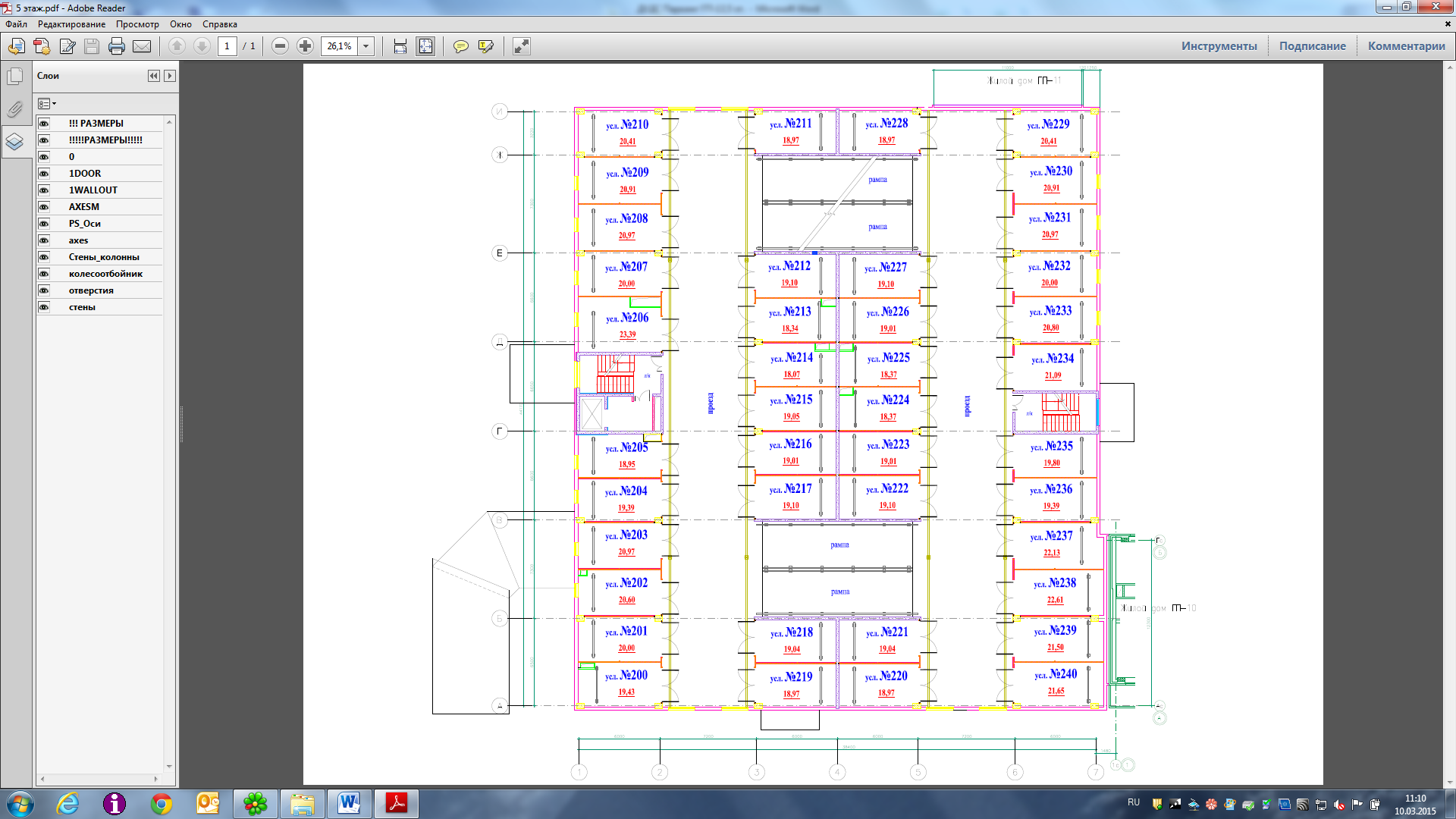 Ведомость отделки  Блок-бокса (машино - места)11.1. Внутренняя отделка помещения Блок - бокса (машино-места): Ворота  - металлические на высоту 1840 мм;Полы -  асфальтобетон по уклону;Наружные стены (цокольный этаж) – монолитные железобетонные;Наружные стены (1 этаж) – монолитные железобетонные и кирпичные из силикатного кирпича с расшивкой швов;Наружные стены (2-9 этаж) – кирпичные из силикатного кирпича с расшивкой швов;Перегородки  -  кирпичные на высоту 1840 мм из силикатного кирпича с расшивкой швов и монолитные железобетонные на высоту этажа;Потолки - монолитные железобетонные;Окна (при наличии) – ПВХ конструкция;Предусмотрено колесоотбойное устройство из трубы металлической. Поверхность колесоотбойников окрашена полимерной порошковой краской. 11.2. Отопление, вентиляция и кондиционирование воздуха, тепловые сети:Теплоснабжение: теплоснабжение Паркинга ГП-13 от тепловых сетей не предусмотрено.Отопление: Блок - бокс (машино-место) не отапливаемое. Вентиляция: для Блок - боксов (машино-мест) запроектирована приточно-вытяжная вентиляция. Электрификация: освещение Блок - бокса (машино-места) предусмотрено светильниками настенно - потолочными  энергосберегающими лампами. 11.3. В каждом Блок - боксе (машино-месте) предусмотрены индивидуальные гаражные щитки. Щитки укомплектовываются счётчиками учёта электроэнергии, дифференциальным  выключателем и модульной розеткой.Адреса и реквизиты сторон:Участник:  ____________паспорт гражданина РФ, ____________, выдан ____________г. ____________, код подразделения: ____________Место регистрации/ фактического жительства: _______________________________________________________________________________________Застройщик: Открытое акционерное общество «Запсибгазпром»Юридический адрес (фактический адрес): 625000, Российская Федерация, Тюменская область, г. Тюмень, ул. Первомайская, д.19т/факс 8(3452) 544-000, 544-100; e-mail: zsgp@ zsgp.ruИНН 7203001796 КПП 720350001 ОГРН 1027200821196Банковские реквизиты: р/с №40702810167020000329 в Западно-Сибирском банке ПАО Сбербанк к/с №30101810800000000651 БИК 047102651Начальник управления  по распоряжениюимуществом ОАО «Запсибгазпром»                                                                                            (доверенность от _________ г., удостоверена ________________, нотариусом _____________.)                                                                                                                ______________________  И.С. Ивановская                                                                                                                            м.п.г. Тюмень                                          «___»_________ 201__года